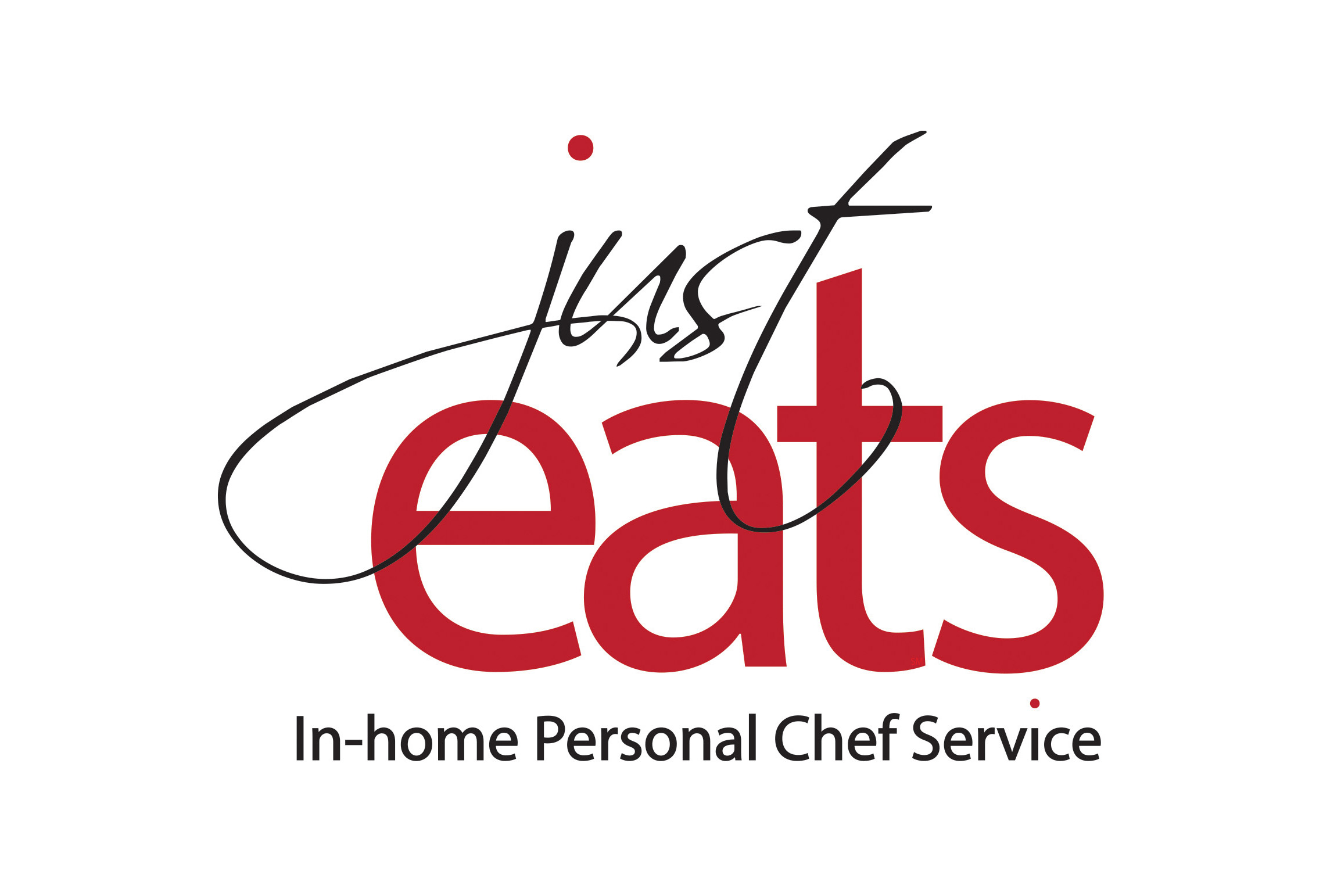 Invoice for (client name)Month 00, 2015Service Fee	$000.00 Cost of Food	$ ___________ (receipt(s) provided)Total	$ ___________ (cash or check)Chef (your name)www.justEatsDFW.comchefxxxxxxx@justEatsDFW.com214.000.0000